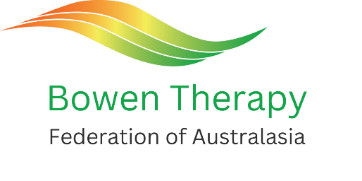 Please return this form via email to btfa-office@bowen.asn.au. An invoice will be forwarded to you once your application has been processed. Please select the level of membership requested:   Membership level 				Annual Fee			Documents required
(please tick relevant box)    Therapist					$200 (+ application fee*)		Refer note 1    Practitioner					$200 (+ application fee*)		Refer note 2    Equine or Small Animal Therapist/ 	$200 (+ application fee*)		Refer note 3
Practitioner    Combined Human/Equine/Animal 	$220 (+ application fee*)		Refer note 4
Therapist or Practitioner  	Student					$20 application fee*			Refer note 5    Associate (levels 1-3)			$50 (+ application fee*)		Refer note 6* AN APPLICATION FEE OF $20 APPLIES TO ALL NEW BTFA MEMBERS AND IS PAID ONCE ONLY *Note: No payment is required with this application. An invoice will be sent to you when all membership information has been received.DeclarationI am the applicant named in this document and declare that the details given in this application are 
true and correct.I undertake to comply with the Rules and Bylaws of the BTFA. These include:Undertaking to complete the required level of ongoing professional training each year Maintaining an appropriate level of professional insurance and Senior First Aid qualificationI agree to my name, business phone number, website and suburb(s) of the clinic(s) where I practice 
being listed for referral on the BTFA website.Signed: ………………………………………………………………….		Date: ……………………………………………………….Print name: ………………………………………………………………………………………………………………………………………....Membership categories and required documents:Note 1 TherapistCopy of Diploma in Bowen Therapy from a Registered Training Organisation (RTO) and Statement of Academic Achievement with Units of Competency achieved, certified by a Justice of the Peace (JP).Copy of Certificate of Currency for Professional Insurance	If not currently insured, contact our office for details on a recommended insurer. Membership will be finalised when the BTFA receives the Certificate of Currency.Copy of Senior First Aid Certificate	If you do not have a current certificate, you must complete a course and obtain one before your membership can be finalised.Statutory Declaration Form (available on BTFA website under ‘Become a Member’) stating that 500 hours of clinical experience has been achieved giving Bowen Therapy treatments, including those required by the Diploma course, and that you have records covering these treatments.
Note 2 PractitionerCopy of Certificate in Bowen Therapy from a recognised training provider and list of subjects, certified by a Justice of the Peace (JP).Copy of certificates for Anatomy and Physiology, covering content in HLTAAP002 ‘Confirm physical health status’ if not included in your Bowen training course.Copy of Certificate of Currency for Professional InsuranceCopy of Senior First Aid CertificateStatutory Declaration Form (available on BTFA website under ‘Become a Member’) stating that 100 hours of clinical experience has been achieved giving Bowen Therapy treatments, including those required by your Bowen training course, and that you have records covering these treatments. Note 3 Equine Therapist/ Practitioner or Small Animal Therapist/Practitioner - refer to requirements for Therapist (Note 1) or Practitioner (Note 2).Note 4 Combined Human/Equine/Animal Therapist or Practitioner - refer to requirements for Therapist (Note 1) or Practitioner (Note 2) and Equine/Small Animal training (refer Note 3).Note 5 Student Student membership is available for 1 year only and is free, apart from the application fee. After 1 year, Student members must transfer to Associate membership level 3 (refer Note 6) if not treating clients for Bowen Therapy, or Practitioner membership (refer Note 2).Copy of your registration for training in Bowen Therapy from a BTFA-recognised training provider. Note 6 Associate level 1 Qualified in Bowen Therapy but no longer working as a Bowen therapist. 
No documents required.   Associate level 2 Qualified in Bowen Therapy and another modality. Must have current full membership and CPE currency with another association, e.g. AMT.Copy of Certificate in Bowen Therapy from a BTFA-recognised training providerCopy of certificate for Anatomy & PhysiologyCopy of Certificate of Currency for Professional InsuranceCopy of Senior First Aid CertificateCopy of certificate of membership with the association for your other modalityAssociate level 3 Qualified in Bowen but upgrading to current Australian Practitioner standards.Copy of Certificate in Bowen Therapy from a BTFA-recognised training providerCopy of certificate for Anatomy & PhysiologyCopy of Certificate of Currency for Professional InsuranceCopy of Senior First Aid CertificatePERSONAL DETAILSPERSONAL DETAILSPERSONAL DETAILSFirst nameSurnameSurnameDate of BirthName for Membership CertificateName for Membership CertificateMailing Address: Number. & StreetCity/ SuburbPostcodeStateCountry (if not Australia)Country (if not Australia)PhoneEmail Email CLINIC DETAILSCLINIC DETAILSCLINIC DETAILSClinic 1 nameClinic phoneClinic phoneEmailWebsiteWebsiteAddress: No. & StreetCity/ SuburbPostcodeStateCountry (if not Australia)Country (if not Australia)PhoneEmail Email Clinic 2 nameClinic phoneClinic phoneEmailWebsiteWebsiteAddress: No. & StreetCity/ SuburbPostcodeStateCountry (if not Australia)Country (if not Australia)PhoneEmail Email Clinic 3 nameClinic phoneClinic phoneEmailWebsiteWebsiteAddress: No. & StreetCity/ SuburbPostcodeStateCountry (if not Australia)Country (if not Australia)PhoneEmailEmail